Opis predmetu zákazkyNázov predmetu zákazky:  Odpady okres Trenčín – kataster Trenčianske Teplice (ID zákazky 54641)Predmetom zákazky je zhodnotenie resp. zneškodnenie nezákonne umiestneného odpadu na území Trenčianskeho kraja v súlade so zákonom č. 79/2015 Z. z. o odpadoch. Hlavný kód CPV:90500000-2 	služby súvisiace s likvidáciou odpadu a odpadomLehota plnenia je:do 2 mesiacov odo dňa nadobudnutia účinnosti zmluvy.Miestom plnenie pre položku č. 1 je:Okres Trenčín - kataster Trenčianske TepliceŠpecifikácia predmetu zákazky:Presné miesta výskytu odpadov (identifikácia parcely/súradnice): v katastrálnom území Trenčianske Teplice smerom pri ceste do lesného porastu a v zráze pod cestou do lesného porastuKN-C č. 2517, druh pozemku lesný pozemok, zapísané na LV č. 1459 v k. ú. Trenčianske Teplice, obec Trenčianske Teplice, okres Trenčín, množstvo odpadu je 24 ks plastových bandasiek o objeme 107,10 litrov .Táto časť súťažných podkladov bude tvoriť neoddeliteľnú súčasť kúpnej zmluvy ako príloha č. 1, ktorú uzatvorí verejný obstarávateľ s úspešným uchádzačom.Príloha č. 1.1 Opisu predmetu zákazky:  Fotodokumentácia predmetu zákazky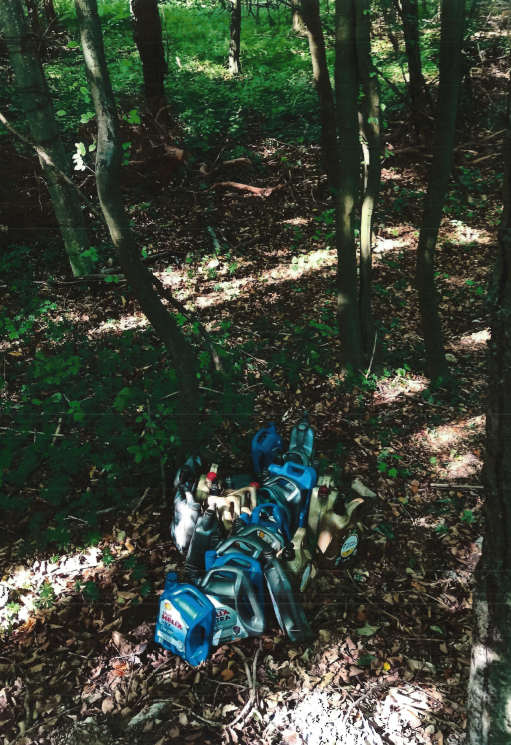 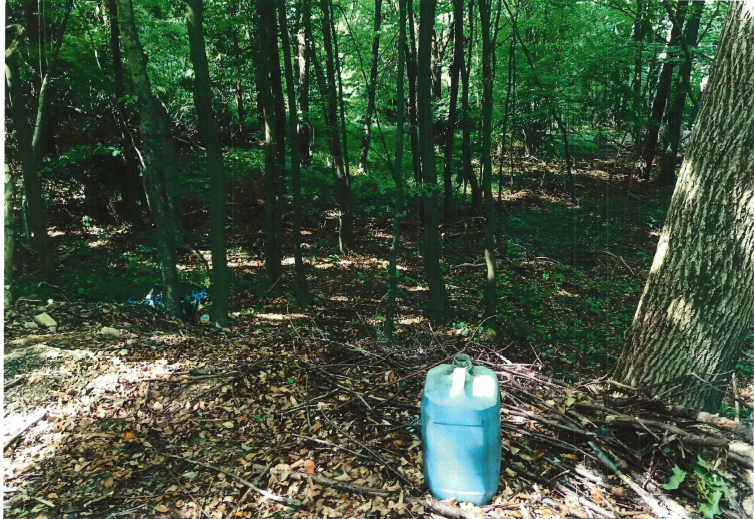 Položka č. 1 – Odpady okres Trenčín – kataster Trenčianske TeplicePoložka č. 1 – Odpady okres Trenčín – kataster Trenčianske TepliceČíslo a názov skupiny odpadov (podľa Vyhlášky č. 365/2015 Z. z., ktorou sa ustanovuje Katalóg odpadov)č. 13 02 08 – iné motorové, prevodové a mazacie oleječ. 15 01 10 – obaly obsahujúce zvyšky nebezpečných látok alebo kontaminované nebezpečnými látkamiMnožstvo24 ks plastových bandasiekHmotnosť (objem)107,10 litrov